Название проекта:Формирование ресурсного комплекса для семейно-ориентированных НКО по созданию работающей модели межинституционального взаимодействия НКО и государственных структур (на основе Межрегионального Ресурсного центра КОЛЫБЕЛЬ Ивановского региона)Грантодатель:Фонд Президентских грантовГеография проекта:Ивановская область, ЦФО России, ЮФО РФДата начала реализации проекта:01.12.2017Дата окончания реализации проекта:30.11.2018Краткое описание проекта (деятельности в рамках проекта):Проект последовательно включает в себя реализацию трех этапов. 1. Сбор и анализ информации, определение партнеров и функциональных полей, создание организационной структуры (Рабочей группы ), состоящей из представителей различных структур участников для создания системымежинституционального взаимодействия НКО и государственных структур обеспечивает необходимые условия для получения заданного результата. 2 . Расширение ресурсного комплекса Межрегионального ресурсного центра «КОЛЫБЕЛЬ»( далее - МРЦ) за счет разработки и внедрения новых дистанционных обучающих курсов и создания новых информационных продуктов( учебно-методических комплексов, сборниках методических материалов, обучающих роликов, видео мастер-классов )приведет к росту профессионализма, активизации и повышение эффективности деятельности социально ориентированных некоммерческих организаций,работающих с семьями и детьми, государственных структур, СМИ. Создание и внедрение системы дистанционного обучения и стажировок по обучению руководителей и специалистов социально-ориентированных НКО по созданию и внедрению в своих регионах типовой модели взаимодействияс государственными структурами на основе создания, и принятия типовой модели и краткосрочного плана на один год на уровне региона и районного центра, приведет к созданию целостной системы взаимодействия, распространению и тиражированию нормативных, информационных и методических материалов, обеспечивающих внедрение и тиражирование эффективных практикдеятельности межрегионального ресурсного центра и социально ориентированных некоммерческих организаций в сфере поддержки семьи, материнства и детства.3. Создание и внедрение новых информационных продуктов и организационных решений и технологий. На этапе завершения реализации проекта будет разработана и принята типовая модель социального партнерства имежинституционального взаимодействия в Ивановском регионе; типовая модель социального партнерства и межинституционального взаимодействия на уровне районного центра( г. Кинешма), типовой проект Благотворительного Совета по защите семьи, материнства и детства при органахисполнительской власти региона. краткосрочная программа и типовой проект годового плана мероприятий для НКО по защите семьи, материнства и детства по взаимодействию и социальному партнерству. Эти модели и проекты будут предложены для последующего внедрения в другие регионы.Целевые группы проекта:- некоммерческие социально–ориентированные общественные организации регионального уровня; - некоммерческие общественные организации социально –ориентированные районного уровня - органы региональной власти и управления -органы муниципальной власти и управления - средства массовой информации( газеты, радио, телевидение, интернет-издания и др.) – ВУЗы.Цели проекта:Цель №1:- создать работающую и типовую модель межинституционального взаимодействия и социального партнерства на уровне региона ( на основе Ивановской области) и районного центра ( г. Кинешма) в целях активизация и повышение эффективности деятельности социально ориентированныхнекоммерческих организаций, работающих с семьями и детьми, находящимися в трудной жизненной ситуации, общественных и государственных структур.Цель №2:- расширить ресурсный комплекс МРЦ «КОЛЫБЕЛЬ» за счет разработки и внедрения новых дистанционных обучающих курсов и создания новых информационных продуктов.Задачи проекта:Задача №1:Создать работающую модель социального партнерства и межинституционального взаимодействия в Ивановском регионеЗадача №2:Разработать краткосрочную программу на 1 год и типовой проект годового плана мероприятий для НКО по защите семьи, материнства и детства по взаимодействию и социальному партнерству для последующего внедрения в другие регионыЗадача №3:Создать типовую модель системного и гибкого взаимодействия и партнерства общественных, государственных структур и СМИ на уровне региона РФЗадача №4:Создать типовой проект Благотворительного Совета по защите семьи, материнства и детства при органах исполнительской власти регионаЗадача №5:Провести 2«круглых стола» по модели межинституционального взаимодействия на уровне региона и районного центра с участием представителей государственных и общественных структур, СМИЗадача №6:Разработать и внедрить дистанционный курс по обучению руководителей и специалистов социально- ориентированных НКО по созданию системы социального партнерства и межинституционального взаимодействия на региональном уровне в объеме 36 часов. Сделать 2 информационных и 4 обучающих ролика.Задача №7:Составить типовой проект годового плана мероприятий для НКО по защите семьи, материнства и детства по взаимодействию и социальному партнерству на уровне районного центра ( г. Кинешма)Задача №8:Провести 4 стажировки ( 24 человека) для специалистов просемейных НКО на базе Центра защиты материнства «КОЛЫБЕЛЬ» для отработки основных звеньев работы Центра защиты материнства во взаимодействии с государственными структурамиЗадача №9:Провести межрегиональную конференцию по итогам налаживания системы межинституционального взаимодействия в регионах участниках проектаЗадача №10:Издать учебно-методический комплекс и сборник методических материалов по итогам работы с целью тиражирования опыта в другие регионы ( объем соответственно 6 п.л. ( тираж 300 экз.) 10 п.л, тираж 500 экз.)Сумма гранта 3 400 000,00 руб.Итоги проекта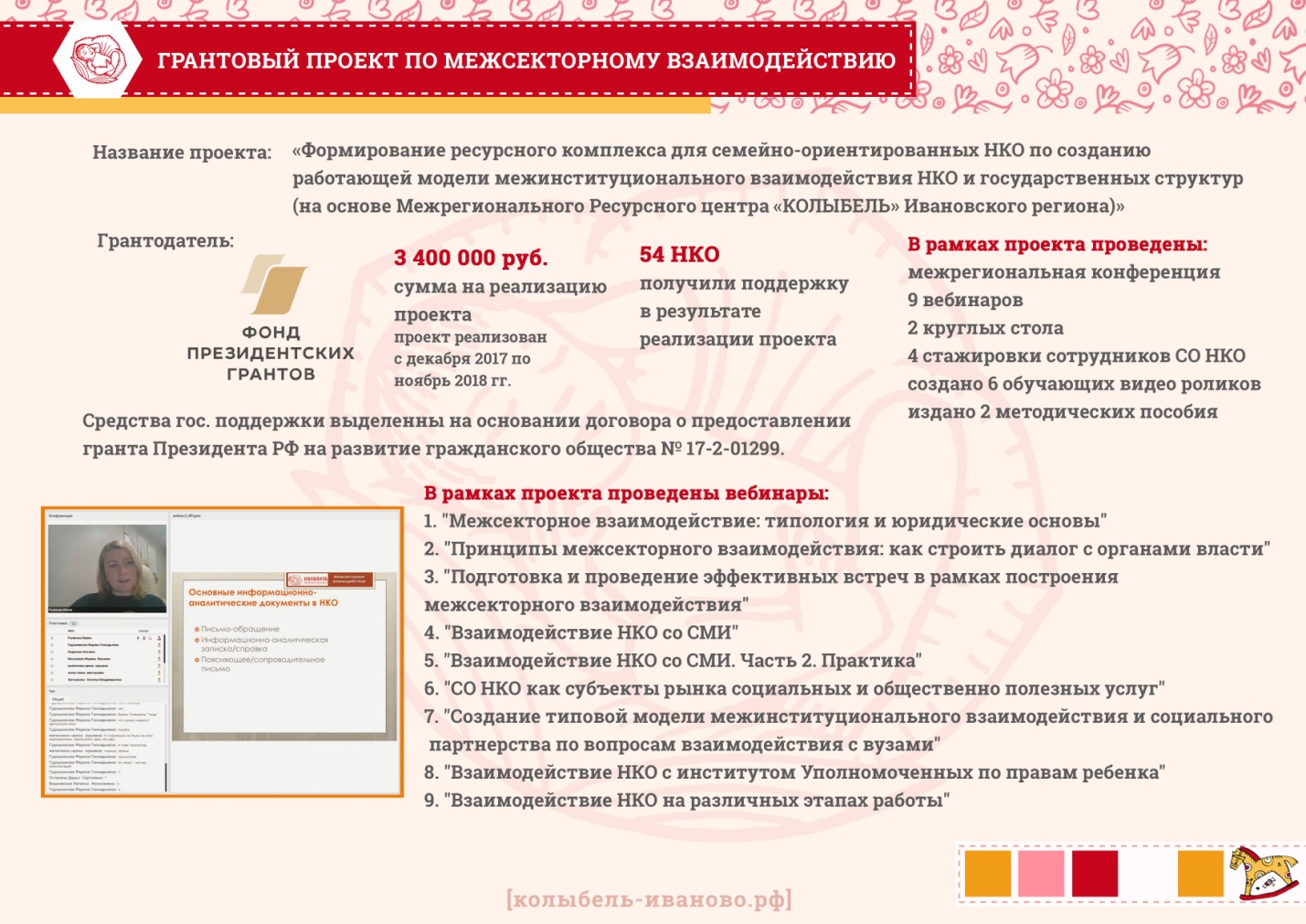 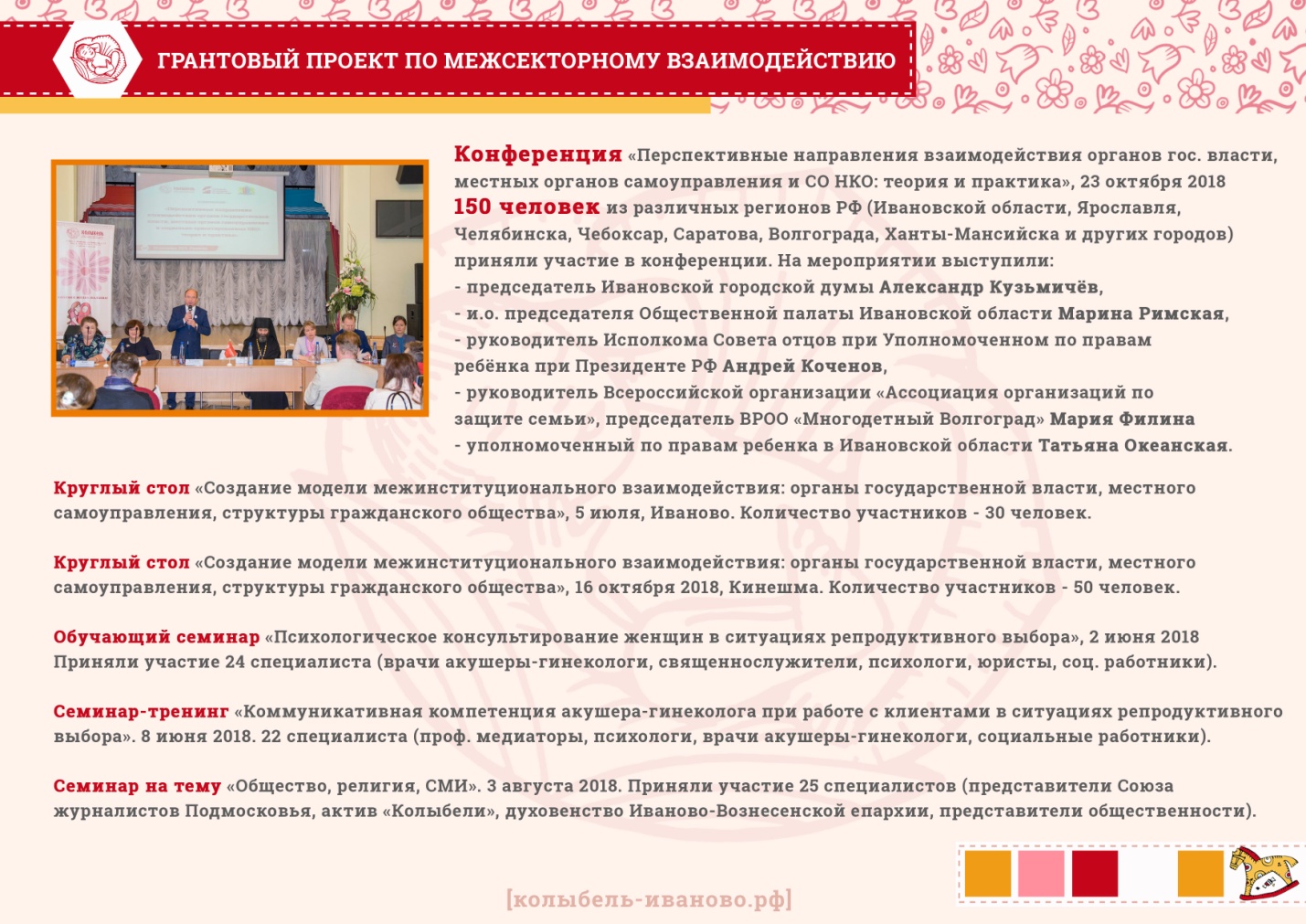 